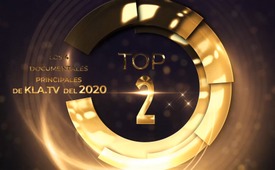 Fase dos... ¿un bloqueo de ADN?¡Entonces sálvese quién pueda!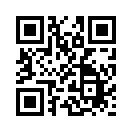 Si el cierre forzoso de nuestra economía mundial es sólo la fase 1 de un plan de dominación mundial bien pensado, entonces en la fase 2 se debe esperar un cierre mundial del ADN. Este artículo explica lo que significa un bloqueo de ADN. Sálvese quien pueda.Si el cierre forzoso de nuestra economía mundial es sólo la fase 1 de un plan de dominación mundial bien pensado, entonces en la fase 2 se debe esperar un cierre mundial del ADN. Este artículo explica lo que significa un bloqueo de ADN. ¡Sálvese quien pueda!

Todo el mundo sabe que los humanos sólo podemos usar alrededor del 10% de nuestra capacidad cerebral. Pero nadie sabe exactamente qué ha estado bloqueando nuestro acceso al 90% restante durante miles de años, y sobre todo por quién. Sin embargo, lo que podría ser una vida con pleno poder cerebral se demuestra por los restos de los llamados talentosos de las islas, es decir, los savants: Kim Peek leyó 12.000 libros solamente una vez - y ahora se los sabe todos de memoria. (1) Otro savant puede calcular fácilmente en su cabeza hasta el decimal número 35 despés de la coma. Stephen Wiltshire puede dibujar Roma fielmente de su cabeza, después de haber volado sobre Roma en avión durante sólo 45 minutos. Orlando Serrell y otros mantienen calendarios enteros con detalles diarios en sus cabezas durante décadas, pueden memorizar directorios telefónicos enteros o, como Christopher Taylor, habla 20 idiomas con facilidad - o incluso entienden el lenguaje de los animales. (2) Incluso las personas con visión de rayos X se mueven aquí. (3) 
Y la gran pregunta sigue siendo: ¿Quién diablos está bloqueando todas estas poderosas habilidades dentro de nosotros? ¿A dónde se fue nuestro 90% de poder cerebral? Hace ya 3.000 años, uno de los iniciados más sabios de todos los tiempos reveló un secreto básico que podría ayudarnos. Dijo: "Lo que ha sido es lo que volverá a ser; y lo que ha sucedido es lo que volverá a suceder". Y nada nuevo se levantará bajo el sol". (4) Apliquemos este principio ahora mismo: Nos damos cuenta de que en algún momento, a nosotros, las personas altamente dotadas, hemos tenido una intervención muy humillante por parte de alguien. Dado que todas las habilidades están relacionadas con un ADN intacto, debe asumirse que en algún momento tuvo lugar una intervención en nuestro ADN, que hoy se nos oculta. Recientes descubrimientos arqueológicos prueban que hace miles de años había culturas muy desarrolladas, como la egipcia, que eran muy superiores a nuestro estado actual de tecnología. Incluso hoy en día, no podríamos ni siquiera acercarnos a la construcción de obras de arte como las pirámides - cualquiera que afirme lo contrario está encubriendo. El por qué y para qué lo dejaremos fuera esta vez. En su lugar, hacemos la pregunta deductiva sobre el principio "Lo que será, fue" revelado anteriormente: ¿Es una especie de tragedia del ADN que se avecina en algún lugar nuevo? ¿Hay algo a la vista que quiera manipular, influenciar o cambiar el ADN humano? Y la respuesta inequívoca es: ¡Sí! Bill Gates y la OMS están propagando su último desarrollo de vacunas: Sus nuevas vacunas están diseñadas para dirigirse directamente a nuestro ADN. (5) [www.kla.tv/16174 ] Y este vago experimento, completamente sin probar debido a la urgencia exigida, se espera de todo el mundo. ¡Una intervención directa en el ADN de todas las personas - y esto mediante una vacunación obligatoria - debe ser urgentemente prohibida! Sólo Dios y el diablo saben si esta regulación obligatoria llevará a un bloqueo del ADN en todos nosotros. Una cosa es cierta: "Lo que ha sido es lo que volverá a ser..." Eso significaría que la humanidad ha sido altamente desarrollada antes y ha perdido su mayor talento en exactamente ese camino: Entonces, la intervención forzada en su ADN habría resultado en una pérdida del 90% de la inteligencia o capacidad de las grandes masas. ¿Quién podría estar interesado en tal reducción de nuestra dotación casi divino? Aquí también se aplica el principio "Lo que será, ya ha estado allí antes". Es fácil ver en la historia que las élites gobernantes siempre han estado interesadas en tantos esclavos baratos como sea posible. Ellos no deberán ser demasiado inteligentes para no poder tomar su destino en sus propias manos. Pero tampoco demasiado estúpido para que puedan mantenerse y adaptarse. En todo momento, ciertas élites se han referido abiertamente a toda la gente que no pertenecía a su círculo como "animales o ganado estúpido". Hoy en día, estas élites se procuran a sí mismas a través de máquinas operadoras de inteligencia artificial que se supone que controlan y monitorean al pueblo profano. En China, los robots ya están rodando por los locales comerciales y las calles, vigilando las medidas de protección contra el coronavirus, por ejemplo, e interviniendo por su cuenta si las personas no mantienen la distancia ordenada, no llevan máscaras, aparecen en grupos demasiado grandes - y mucho más. Bill y Melinda Gates, junto con su OMS, propagan que no habrá normalidad hasta que toda la población mundial haya sido vacunada con su vacuna modificadora del ADN. ¿Qué nos dice eso? O, para decirlo de otra manera: ¿A qué podría conducir esto? Significa que una gran parte de la humanidad podría reducirse pronto a menos del 10% de la inteligencia disponible, que podría entonces ser arreada por la inteligencia artificial, es decir, los robots. Tal escenario de horror podría degenerar en el mayor comercio de esclavos de todos los tiempos. Ya se ha demostrado que hoy en día hay un mayor comercio de esclavos que en cualquier otro momento de la historia. Además de los cientos de millones de trabajadores de un dólar, la trata de mujeres, los esclavos sexuales y similares, también hay que pensar en los innumerables niños del Tercer Mundo que tienen que cavar en busca de oro, plata, cobalto y similares bajo tierra en agujeros profundos. Lo que una vez más suena a ciencia ficción es, por desgracia, la amarga realidad: Un nuevo gobierno mundial con su nuevo orden mundial está a punto de imponerse, un gobierno mundial que ya ha anunciado sin tapujos una vacuna obligatoria que modifica el ADN. Así que sálvese quien pueda. La única forma de salvarse es difundir ampliamente programas como éste y no dejar de informar a sus semejantes sobre lo que se supone que el nuevo dominio mundial de la Gran Farmacia, es decir, los dominadores de la OMS, la Fundación Bill y Melinda Gates, etc., tiene que ver con toda la humanidad. Utilizar todo el material útil de todos los aclaradores libres e independientes en Internet.de is.Fuentes:(1) FOCUS Online:
https://www.focus.de/gesundheit/ratgeber/gehirn/tid-12850/inselbegabung-der-mega-savant-kim-peek-1951-bis-2009-salt-lake-city-usa_aid_355177.html
(2) Dokumental: "Expedition al Cerebro": 00:35 siguientes – 01:53 Orlando Serrell – 02:40 Kim Peek – 04:20 Stephen Wiltshire – 05:45 Matt Savage – 07:05 Alonso Clemons – 07:50 Christopher Taylor
(3) Natasha Demkina – La chica con la vision de Rayos x,( Original: The Girl With X Ray Vision) https://youtu.be/PKo5xVpYJRQ
(4) Antiguo Testamento: Libro Eclesiastés 1:9
(5) „Vacuna-Coronavirus: ¿Ganancia billonaria de La industria Farmacéutica a pesar de los riesgos a la salud?“ – Entrevista con Del Bigtree, www.kla.tv/16174Esto también podría interesarle:---Kla.TV – Las otras noticias ... libre – independiente – no censurada ...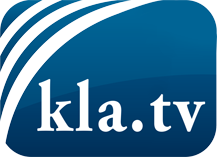 lo que los medios de comunicación no deberían omitir ...poco escuchado – del pueblo para el pueblo ...cada viernes emisiones a las 19:45 horas en www.kla.tv/es¡Vale la pena seguir adelante!Para obtener una suscripción gratuita con noticias mensuales
por correo electrónico, suscríbase a: www.kla.tv/abo-esAviso de seguridad:Lamentablemente, las voces discrepantes siguen siendo censuradas y reprimidas. Mientras no informemos según los intereses e ideologías de la prensa del sistema, debemos esperar siempre que se busquen pretextos para bloquear o perjudicar a Kla.TV.Por lo tanto, ¡conéctese hoy con independencia de Internet!
Haga clic aquí: www.kla.tv/vernetzung&lang=esLicencia:    Licencia Creative Commons con atribución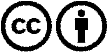 ¡Se desea la distribución y reprocesamiento con atribución! Sin embargo, el material no puede presentarse fuera de contexto.
Con las instituciones financiadas con dinero público está prohibido el uso sin consulta.Las infracciones pueden ser perseguidas.